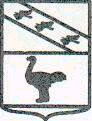 Администрация  города ЛьговаКурской областиПОСТАНОВЛЕНИЕОт  01.03.2022  №294Об утверждении Перечня муниципальных должностейи должностей муниципальной службы Администрациигорода Льгова, замещение которых влечетза собой размещение сведений о доходах, расходах,об имуществе и обязательствах имущественного характерана официальном сайте муниципального образования«Город Льгов» Курской области В соответствии с Федеральным законом от 25.12.2008 №273-ФЗ «О противодействии коррупции», Уставом города Льгова Курской области, Администрация города Льгова Курской области ПОСТАНОВЛЯЕТ:	1. Утвердить Перечень муниципальных должностей и должностей муниципальной службы Администрация города Льгова, замещение которых влечет за собой размещение сведений о доходах, расходах, об имуществе и обязательствах имущественного характера на официальном сайте муниципального образования «Город Льгов» Курской области согласно приложению.	2. Контроль  за  исполнением  настоящего  постановления оставляю за собой.	3. Постановление вступает в силу со дня опубликования в установленном порядке.Глава города Льгова                                                   А.С.КлемешовПриложение к постановлению Администрации города Льговаот 01.03. 2022 № 294ПЕРЕЧЕНЬмуниципальных должностей и должностей муниципальной службы Администрации города Льгова, замещение которых влечет за собой размещение сведений о доходах, расходах, об имуществе и обязательствах имущественного характера на официальном сайте муниципального образования «Город Льгов» Курской областиГлава города ЛьговаПервый заместитель Главы Администрации города ЛьговаЗаместитель Главы Администрации города ЛьговаЗаместитель Главы Администрации города Льгова, начальник отдела ЖКХУправляющий делами Администрации города ЛьговаНачальник отдела архитектуры и градостроительства Администрации города Льгова      7. Начальник Управления финансов Администрации города Льгова      8. Начальник отдела образования Администрации города Льгова      9. Начальник отдела культуры, молодежной политики и спорта Администрации города Льгова     10. Начальник отдела экономики, муниципальных закупок, потребительского рынка, предпринимательства и транспорта     11. Начальник юридического отдела Администрации города Льгова     12. Начальник отдела социальной защиты населения Администрации города Льгова     13. Начальник отдела опеки и попечительства Администрации города Льгова     14.Начальник отдела бухгалтерского учета Администрации города Льгова